                                       السيرة الذاتية : C - V                                       السيرة الذاتية : C - V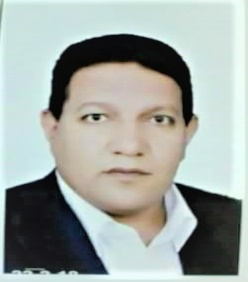 الأسممصطفى السيد عرفات رضوان                                                المعلومات الشخصية                                                المعلومات الشخصيةتاريخ الميلاد21/10/1971 مالحالة الاجتماعيةمتزوج ويعول  3  أولادالسن51  سنةالجنسذكرالجنسيةمصري العنوانمحافظه سوهاج مركز المراغة نجع البارودالبريد الالكترونيmostafa.alkashef21@gmail.com رقم المحمول1112272005العملمكان العملمعهد فتيات المراغة الإعدادي الثانوي الازهري الوظيفة الحالية معلم خبير بالقرار رقم  1585 فيي  29/6/2019 مالوظيفة الإشرافيةشيخ معهد اعدادي ثانوي بالقرار رقم  1724 في 15/10/2014 مسنوات الخبرة26  عام خيرة  في التعليم  إداريا وفنيا   6  سنوات رئيس كنترول النقل ع /ث        11 عام مراقب عام جدول الحصص - 1عام عضو كنترول الشهادة  ب / ع           سنوات رئيس لجان الشهادة  الإعدادية والثانوية   المؤهلات العلمية المؤهل مكان الدراسةسنة التخرجالتقدير ليسانس وصول الدين والدعوة الإسلاميةجامعه الازهر بأسيوطعام 1993 مالتقدير جيدالتخصص عقيده وفلسفهالدبلوم العامة في التربيةكليه الدراسات الإسلامية والعربية بسوهاجعام 2013 ممقبولالدبلوم العامة في اعداد وتأهيل المعلميناتحاد المعلمين العرب المعهد العربي للدراساتعام 20 20 مممتازدبلومه البرنامج الدولي لإعداد المعلم الرقمي معلم الاون لايناتحاد معلمي العرب المعهد العربي للدراساتعام 2021 مممتازماجستير مهني في استراتيجيات التعليم الحديثةجامعه ديلاوير الولايات المتحدةعام 2020 مممتازدكتوراه مهنيه في اداره نظم التعليم الالكترونيجامعه ديلاوير الولايات المتحدةعام 2021 مممتازدكتوراه فخرية في إدارة التعليم الرابطة العالمية للإبداع والعلوم الانسانيةعام 2021 مممتازالدورات التدريبيةالدورةمكان انعقاد الدورة تاريخ الحصول علي الدورة التقدير التوجيه المالي والاداريمركز الخدمة الاجتماعي بميامي الإسكندريةعام 2001 مممتازبرنامج شيوخ المعاهداداره التدريب بسوهاجعام 2016ممتازالقيادة الإداريةالأكاديمية المهنيه للمعلمين بسوهاجعام 2016 مممتازتنميه المهارات الإدارية لشيوخ المعاهدالإدارة المركزية لمنطقه سوهاج الأزهريةعام 2018 مممتازتشريعات حقوق الانسان والمواثيق الدوليةالمركز الوطني لحقوق الانسانعام 2019 مممتازالتحكيم الدولي وفصل المنازعاتالمركز الوطني لحقوق الانسانعام 2019 مممتازاساليب القيادة التعليميةالمركز الدبلوماسيعام 2020 مممتازاساليب التدريس الحديثةالمركز الدبلوماسيعام 2020 مممتازالخرائط الذهنية والذاكرةالمركز الدبلوماسيعام 2020 مممتازدوله القبعات الست للتفكيرالمركز الدبلوماسيعام 2020 مممتازالتعلم باللعبالمركز الدبلوماسيعام 2020 مممتازاعداد وتأهيل المعلميناتحاد معلمي العرب المعهد العربي للدراساتعام 2020 مممتازإعداد المعلم الرقمياتحاد معلمي العرب المعهد العربي للدراساتعام 2020 مممتازالمهارات الإدارية والقياديةمركز القاهرة لتنميه الموارد البشريةعام 2021 مممتازشرح اساسيات مصطلح الحديثالأمانة العامة لدور وهيئات الافتاء في العالمعام 2021 مممتازشرح علم المنطقالأمانة العامة لدور وهيئات الافتاء في العالمعام 2021 مممتازشرح مقاصد الشريعة الإسلاميةالأمانة العامة لدور وهيئات الافتاء في العالمعام 2021 مممتازشرح منهجيه التعلمالأمانة العامة لدور وهيئات الافتاء في العالمعام 2021 مممتازشهادات التقديرالشهادةالجهة المانحةتاريخ الشهادةالعميد المثالي لمعاهد الفتيات الثانويةاداره المراغة الأزهرية عام 2016 مشهاده التميزاداره المراغة الأزهرية عام 2016 مكتاب الله تعال ( القرآن الكريم)وكيل الوزارة لمنطقة سوهاج الأزهرية عام 2016 معدد شهادات تقدير حسن الإدارةطالبات معهد فتيات المراغة الثانويعامي 2012 /2016  مشهادة التفوق والانضباطجامعة ديلاوير بالولايات المتحدة  عام 2021 م المهارات الشخصية مهارة إدارة الفريقمهارة الحاسب الاليمهارة إدارة الوقت مهارة الخدمة المجتمعيةمهارة الاتصالمهارة العمل التطوعيمهارة حل المشكلاتمهارة العلاقات المجتمعية والاسرية (وما توفيقي إلا بالله العلي العظيم) 